Заслушав информацию заместителя председателя Саратовской областной организации Общероссийского Профсоюза образования по вопросу реализации первого этапа проекта Общероссийского Профсоюза образования «Профсоюзное образование» Г.Н. Поповой, президиум Саратовской областной организации Профсоюза ПОСТАНОВЛЯЕТ:Утвердить справку по вопросу «О системе обучения членов Профсоюза, профсоюзных кадров и актива в соответствии с проектом Общероссийского Профсоюза образования «Профсоюзное образование» в 2021 году» (Приложение №1).Утвердить План организационных мероприятий Саратовской областной организации Профсоюза по реализации Проекта «Профсоюзное образование» (Приложение №2)Утвердить План повышения квалификации председателей территориальных организаций Профсоюза (Приложение №3)Главному бухгалтеру (Улучкина В.Н.) при формировании сметы областной организации Профсоюза предусмотреть ежегодное финансовое обеспечение мероприятий Проекта, в том числе на условиях софинансирования организациями Профсоюза.Назначить ответственными за реализацию Плана организационных мероприятий Саратовской областной организации Профсоюза по реализации Проекта «Профсоюзное образование»:Попову Г.Н., заместителя председателя - за обучение работников и профсоюзного актива территориальных организаций;Шкитину М.В., заместителя председателя на общественных началах - за организацию обучения работников и профсоюзного актива учреждений высшего и профессионального образования, обучение студентов;Гордееву Т.А., главного правового инспектора труда, - за обучение правовых инспекторов труда, руководителей образовательных организаций;Сысуева Д.А., главного технического инспектора труда, - за обучение технических инспекторов труда, уполномоченных профкомов по охране труда, руководителей образовательных организаций;Буряк Н.А., главного специалиста по оплате труда, - за обучение профсоюзного актива, руководителей образовательных организаций по вопросам оплаты труда;Тимофеева И.Д., ведущего специалиста,- за обучение ответственных за АИС.Председателям территориальных, первичных организаций:Провести анализ повышения квалификации профсоюзного актива и сотрудников аппарата комитетов, составить перспективный план повышения квалификации на 2021-2023 годы.Утвердить план организационных мероприятий по реализации Проекта на уровне первичных (с правами территориальных) и территориальных организаций.Контроль за выполнением постановления оставляю за собой.Председатель									Н.Н. ТимофеевПриложение №1Пост. Президиума №13 07.09.2021Справка «О совершенствовании системы обучения членов Профсоюза в соответствии с проектом Общероссийского Профсоюза образования «Профсоюзное образование» В целях организационного укрепления Профсоюза в части реализации мер по созданию эффективной системы непрерывного обучения профсоюзных кадров и повышению эффективности формирования и использования кадрового резерва в организациях Профсоюза (пункт 3.1.16 постановления VIII Съезда Профсоюза от 20 марта 2020 №8-1) и в целях реализации Приоритетных направлений деятельности Профсоюза на 2020-2025 годы (утверждены постановлением VIII Съезда Профсоюза от 14октября2020 №8-12), осуществляется проект «Профсоюзное образование». Проект направлен на системное выполнение уставных задач Профсоюза по организации подготовки, переподготовки, повышения квалификации и обучения профсоюзного актива, профсоюзных работников и членов Профсоюза (п.6 ст. 4 Устава Профсоюза)  и в целом призван содействовать реализации кадровой политики Профсоюза по обеспечению систематического обучения своих кадров и членов Профсоюза (п.3.21 ст.23, п. 3.19 ст.34, п.4.21 ст.44 Устава Профсоюза). В Саратовской областной  организации Общероссийского Профсоюза образования в процессе реализации проекта трансформируется деятельность областной  школы профсоюзного актива. Применяются новые программы профсоюзного обучения, идет поиск новых моделей и образовательных технологий обучения, осуществляется развитие дистантных и электронных форматов обучения. Целевое предназначение данных обновлений  - развитие профсоюзных кадров и формирование новых  навыков и знаний в среде активных членов Профсоюза. Процесс обучения включает в себя две составляющих: областной уровень (областная Школа профсоюзного актива и Школа молодого профсоюзного лидера и семинары регионального уровня) и федеральный уровень (Учебный центр Общероссийского профсоюза образования, Институт профсоюзного движения,  курсы повышения квалификации при газете «Солидарность»). Таким образом, каскадно-цикличная модель обучения профсоюзных кадров опирается, в основном,  на ресурсы Учебного центра Профсоюза и региональные структуры обучения и развития профсоюзных кадров. Направление обучения – повышение квалификации профсоюзных кадровВ 2021 году  обучение в объеме 16 академических часов по курсу «Регулирование заработной платы через коллективный договор»  в Институте профсоюзного движения при Академии труда и социальных отношений прошли председатель Пугачевской  городской организации Профсоюза Ольга Проводина и главный специалист аппарата областной организации Наталья Буряк. В объеме 24 академических часов по курсу «Основы организационной работы в профсоюзах» обучение прошла заместитель председателя Попова Галина Николаевна. Все обучающиеся в Институте профсоюзного движения выполнили экзаменационные задания и получили документы установленного образца. Председатели          территориальных организаций Поперечнева Светлана Валентиновна, Потехина Татьяна Николаевна  прошли обучение на семинаре-практикуме в рамках курсовой переподготовки кадров Общероссийского профсоюза образования по теме «Современный профсоюз: взгляд на перспективу». Им вручено  свидетельство о повышении квалификации при Общероссийском Профсоюзе образования. 08 - 15 августа 2021 года в г. Сочи  состоялась школа-семинар для членов профкомов первичных профсоюзных организаций работников вузов, ответственных за работу с молодыми работниками в образовательных организациях высшего образования. В работе школы приняла участие  председатель Совета молодых ученых и преподавателей Злобина Ирина Викторовна. Она успешно прошла курс обучения, получила  удостоверения о повышении квалификации по теме "Профессиональный рост и социальные гарантии для молодых преподавателей и исследователей в образовательных организациях высшего образования" в объёме 36 часов.  Прошли обучение в учебном центре Профсоюза бухгалтеры территориальных и первичных организаций, кроме принятых на работу после отчетно-выборной кампании 2019г. Вместе с тем, в этой части проекта в Саратовской областной организации Профсоюза есть существенный  пробел. В связи с условиями  санитарно-эпидемиологических ограничений в 2021 году большинство работников территориальных организаций  Саратовской областной организации Профсоюза не приняли участия в  семинарах очного  формата.  Концепция проекта «Профсоюзное образование»  предполагает, что наш Профсоюз – это самообучающаяся организация. В сметах  комитетов Профсоюза должны  быть предусмотрены средства (не менее 6%)  на обучение и повышение квалификации. Учитывая, что в соответствии с законом  «Об образовании в Российской Федерации» педагоги проходят курсы повышение квалификации один раз в три года, работникам аппаратов территориальных и первичных организаций следует стремиться к соблюдению аналогичных сроков повышения квалификации в Учебном центре Общероссийского Профсоюза образования или в Институте профсоюзного движения. Однако в настоящий момент 49% председателей территориальных организаций не обучались с 2015 года. Не обучены специалисты аппаратов территориальных организаций.Направление обучения по новому Уставу Общероссийского Профсоюза образованияБолее 1500 председателей первичных профсоюзных организаций и 41 председателей  и штатных работников территориальных организаций, обучены по дополнительной профессиональной программе «Организационно-правовые основы деятельности Общероссийского Профсоюза образования» в объеме 36 часов с 18 по 26 февраля 2021г. Все получили удостоверения о повышении квалификации.Основы деятельности профсоюзных организаций в свете нового Устава Общероссийского Профсоюза образования стали предметом обучения профсоюзных работников и резерва на областном ежегодном семинаре в санатории «Волжские дали» 23-25 марта 2021г. Обучено _человек.Направление обучения по охране трудаВ 2021 году вопросы изменения законодательства в области охраны труда были рассмотрены на семинаре с председателями территориальных и первичных организаций Профсоюза, в котором приняли участие 42 человека, а также, в рамках Недели безопасности, посвященной Всемирному дню охраны труда - 28 апреля, состоялся вебинар для внештатных технических инспекторов труда территориальных и первичных с правами территориальных организаций Профсоюза, посвященный Всемирному дню охраны труда и изменению в законодательстве по охране труда, в котором приняли участие 33 человека.Внештатные технические инспекторы труда областной организации Профсоюза и уполномоченные профсоюзных комитетов по охране труда смогли проверить свои знания в данном направлении и принять участие в конкурсе звание “Лучший внештатный технический инспектор труда и лучший уполномоченный по охране труда профкома образовательного учреждения”.В этом году, в связи со складывающейся эпидемиологической обстановкой конкурс проходил в виде онлайн-тестирования. В нем приняли участие 88 человек со всей области. Участникам было необходимо за наименьшее время правильно ответить на вопросы по охране труда, пожарной безопасности, оказанию первой помощи пострадавшим.Направление обучения по информатизации ПрофсоюзаПредседатели первичных, территориальных организаций Профсоюза, ответственные за работу в АИС в региональных (межрегиональных) организациях Профсоюза стали участниками шести вебинаров Общероссийского Профсоюза образования на платформе «ClickMeeting», что позволило оперативнее решать вопросы перехода на единый реестр и увеличить число участников программы «PROFбонус». Свыше 	1000 участников посетили данные семинары. Направление обучения по курсу психологии В Учебном центре Общероссийского Профсоюза образования (руководитель Масленникова Е.В.)  по курсу «Личностный потенциал: педагогическое управление психологическими ресурсами (профессиональный антистресс)» в текущем году прошли обучение и получили документ о повышении квалификации 37 членов Профсоюза и представителей профсоюзного актива из Вольского, Духовницкого, Хвалынского, Энгельсского, Озинского, Дергачевского, Аткарского, Новоузенского, Балаковского,  Балашовского, Красноармейского, Екатериновского районов. Повышение квалификации в области психологии - это хорошая возможность для профессиональных психологов, которые также работают и с педагогическими коллективами. Полезен данный курс и для  профсоюзных активистов, поскольку  эти знания необходимы для мотивации и сохранения психологического здоровья членов Профсоюза.Направление обучения по курсу ЗОЖПо инициативе областной организации  Профсоюза с февраля 2021 года в сотрудничестве с автономной некоммерческой организацией Информационно-просветительский центр «Культура здоровья» проведена серия бесплатных онлайн-вебинаров по темам: «Как укрепить свой иммунитет?»,  «Профилактика ОРЗ»,  «Здоровая спина. Мастер-класс по здоровью позвоночника», «Просто о воде»,  «Основы рационального питания». Спикерами выступили врачи высшей категории, кандидаты медицинских наук, сертифицированные специалисты, реабилитологи, тренеры. Общее количество участников составило более двух  тысяч человек из всех 39 муниципальных образований области. Данные вебинары направлены на  формирование навыков  здорового образа жизни и будут продолжены во втором полугодии. Однако количество обучающихся незначительное, хотя платформа позволяет повысить охват слушателей до 300 чел. Количество участников проведённых вебинаров колебалось от 50 до 120, что говорит о недостаточной информированности профсоюзного актива и членов Профсоюза о пользе данных дистанционных  лекций и уникальности получаемой информации. Некоторые районы и первичные организации не посетили ни одного вебинара по ЗОЖ. Во втором полугодии есть необходимость более строгого учета количества участников со стороны организаторов.  Направление обучения - «Профсоюзный всеобуч» для председателей Советов молодых педагогов«Профсоюзный всеобуч» для молодых педагогов осуществлялся на мероприятиях областной организации Профсоюза и на мероприятиях Общероссийского Профсоюза образования.Областной уровень:В 2021 году состоялось два областных обучающих семинара для молодых специалистов в онлайн  формате. 17 февраля состоялся первый учебный вебинар для молодых педагогов Саратовской области. 240 молодых членов Профсоюза изучили основные положения Устава Общероссийского Профсоюза образования, новые аспекты трудового законодательства, получили информацию о возможностях Профкардс.Второй вебинар для молодых педагогов Саратовской области был организован 25апреля Региональным клубом “Молодость” в сотрудничестве с командой Союза добровольцев России Ресурсного центра развития добровольчества при поддержке комитета областной организации Профсоюза. Онлайн-семинар состоялся  на тему “Причины и признаки агрессивного поведения школьников и тактика поведения педагога”.
Обучено более 100 педагогов г. Саратова и Саратовской области.По результатам двух вебинаров 129 участников получили сертификаты и свидетельства об обучении.Видеокоференция СМП состоялась 26 мая 2021 года. Проведен анализ текущей деятельности и показаны мастер-классы отдельных представителей советов молодых педагогов по практической деятельности.Всероссийский и межрегиональный уровень:1.Программа Всероссийской педагогической школы, которая состоялась 19-23 апреля 2021 года,  включала в себя повышение квалификации по программе Учебного центра Профсоюза «Современные технологии реализации требований образовательных и профессиональных стандартов в деятельности педагогических работников». Повысили квалификацию2. С 27 июня 2021 г. по 4 июля 2021 г. на базе оздоровительного Центра «Таир» прошел XII Межрегиональный Форум молодых педагогов и наставников. В этом году форум собрал активистов из 39 регионов России, под общей темой «Образование и общество: диалектика отношений».  Участники Форума повышали квалификацию по заданной теме форума.  Педагоги попробовали свои силы в тренингах, встречах, конкурсах.Состоялся  обмен опытом в формате «Open space».  6 человек из Саратова, Балакова, Энгельса и Питерского района  получили сертификаты соответствующего уровня.3.Обучение  молодежи состоялось на Всероссийском форуме молодых педагогов «Педагог: Профессия. Призвание. Искусство» под патронажем Министерства просвещения  РФ (13–16 мая 2021 г. в г. Гатчине Ленинградской области) Обучены представители профсоюзного актива:Закирова Екатерина Александровна (г. Саратов, председатель  Регионального клуба «Молодость»), Козлова Анна Владимировна (Саратовский район, финалистка регионального этапа Всероссийского конкурса «Учитель года России 2021), Вострикова Алёна Владимировна (г.Энгельс, участница областного конкурса «Лидер в Профсоюзе – 2021»), Бабочкин Петр Сергеевич (г.Вольск, председатель Совета молодых педагогов) 4. Как показала практика, обучение молодежи в Школе профсоюзного лидера при Федерации профсоюзных организаций Саратовской области является эффективным и способствует профессиональному росту молодежи. В 2021 году, как и в предыдущие годы, обучается 14 человек из Ртишевского, Ершовского, Калининского. Пугачевского, Энгельсского, Краснопартизанского районов, г.Саратова. Это должен быть активный резерв профсоюзных организаций.5.В целях самообразования молодых педагогов Саратовской области с 2021 года  специалистами комитета областной организации Профсоюза проводятся  аудиоконсультации (подкасты) на темы прав  и гарантий молодых педагогов в группе  «Саратовский региональный клуб «Молодость». К данной форме информирования  проявляют интерес многие члены Профсоюза, и не только молодые. У профсоюзного актива есть уникальная возможность  размещать информацию комитета областной организации  на своих страницах и в местных группах. Однако эта возможность оперативного информирования членов Профсоюза используется активно лишь  единичными организациями (Балаковской, Озинской, Базарно-Карабулакской). Данный способ информирования  не относится к обучающему виду, однако являясь частью процесса самообразования, значительно влияет на компетенцию профсоюзных лидеров, способствует  совершенствованию защитной функции Профсоюза, ведет к повышению мотивации членства в Профсоюзе. Развитие программ сопровождения профессиональной и общественной деятельности молодых специалистов опирается и на новые социальные технологии, и на цифровую и мобильную информационную инфраструктуру, соответствующую культурным запросам нового поколения педагогических работников. Обучение профсоюзной  молодежи посредством профессионально-личностного сопровождения связано с развитием новых социальных качеств и компетенций молодых членов Профсоюза и требует дальнейшего совершенствования и ответственного отношения со стороны  руководителей профсоюзных организаций.Направление - обучение студенческого профсоюзного актива25-27 ноября 2020г. в онлайн-формате «Всероссийский студенческий форум педагогических вузов России – 2020» - 3 человека из СГУ25-27 ноября  2020г. «Стипком ПФО» в онлайн-формате (10 человек от области)24-25 декабря 2020г. в онлайн-формате Всероссийская Школа-семинар «Законодательные аспекты и практика стипендиального обеспечения обучающихся образовательных организаций высшего образования «Стипком-2020» - 1 человек (СГУ)18-21 марта 2021 Всероссийский форум студенческих советов общежитий в городе Санкт-Петербурге (была образовательная программа) 2 человека от СГУ2- 4 апреля в Подмосковье состоялся  Всероссийский образовательный семинар «Лекториум» - 1 человек от  СГУ3 апреля  2021г. образовательный семинар для профсоюзного актива Саратовской области (50 человек)15 мая школа актива Профкома студентов СГУ  в Октябрьском ущелье (50 человек), СГЮА - школа актива 50 человек.Выводы.Саратовская областная организация Общероссийского Профсоюза образования, включившись в реализацию проекта «Профсоюзное образование», реализует задачу максимального вовлечения членов Профсоюза, профсоюзных кадров и актива в процесс непрерывного обучения и саморазвития. Однако пока  не удалось в полной мере произвести поворот в деятельности организаций Профсоюза в сторону создания такой структуры, которая сама находится в постоянном поиске новых знаний и дает возможность дополнительного обучения членам Профсоюза.Целевыми группами реализации проекта в первом полугодии 2021 года стали: члены Профсоюза, профсоюзный актив  территориальных и первичных профсоюзных организаций, председатели. Второй этап проекта предполагает участие  управленческих кадров системы образования. К этому надо готовиться и предусмотреть п в сметах организаций Профсоюза средства на реализацию Проекта.Приложение №2Пост. Президиума №13 07.09.2021План организационных мероприятий Саратовской областной организации Профсоюза по реализации проекта Общероссийского Профсоюза образования «Профсоюзное образование»Федеральный проект Общероссийского Профсоюза образования «Профсоюзное образование» (далее – Проект) разработан в соответствии с приоритетными направлениями деятельности Общероссийского Профсоюза образования на 2020-2025 гг., утвержденными VIII Съездом Профсоюза (Постановление VIII Съезда Профсоюза от 14 октября 2020 года № 8-12). Проект направлен на системную реализацию уставных задач Профсоюза по организации подготовки, переподготовки, повышения квалификации и обучения профсоюзного актива, профсоюзных работников и членов Профсоюза (п.6 ст. 4 Устава Профсоюза) и в целом призван содействовать реализации кадровой политики Профсоюза по обеспечению систематического обучения своих кадров и членов Профсоюза (п.3.21 ст.23, п. 3.19 ст.34, п.4.21 ст.44 Устава Профсоюза). Проект является системным продолжением Концепции формирования и развития образовательного Комплекса Общероссийского Профсоюза образования, утвержденной постановлением Исполнительного комитета Профсоюза от 22 марта 2016 г. № 4-9 и направленной на формирование единого образовательного пространства Профсоюза. Проект предполагает развитие данной Концепции в части трансформации существующих организационных структур, в том числе деятельность школ профсоюзного актива, актуализации и разработки новых программ профсоюзного обучения, применения новых моделей и образовательных технологий обучения; развитие дистатных и электронных форматов обучения; реализацию системных исследовательских мероприятий, направленных на определение факторов развития профсоюзных кадров. Проект обеспечивает развитие единой цифровой среды Профсоюза, создаваемой в рамках реализации проекта «Цифровизация Общероссийского Профсоюза образования» в части разработки системы формирования и управления профсоюзным образовательным контентом (систему управления знанием), основанную на единых корпоративных и технологических принципах. Проект опирается на методические рекомендации Методического совета Федерации Независимых Профсоюзов России (ФНПР) по вопросам профсоюзного образования (2019) и ориентирован на решение задач Концепции профсоюзного образования ФНПР (2020).Приложение №3План повышения квалификации  председателей территориальных  организаций Профсоюза в Учебном центре Общероссийского Профсоюза образования на 2021-2023 годы.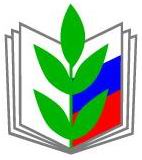 ПРОФЕССИОНАЛЬНЫЙ СОЮЗ РАБОТНИКОВ НАРОДНОГО ОБРАЗОВАНИЯ И НАУКИ РОССИЙСКОЙ ФЕДЕРАЦИИСАРАТОВСКАЯ ОБЛАСТНАЯ ОРГАНИЗАЦИЯ ПРОФЕССИОНАЛЬНОГО СОЮЗА РАБОТНИКОВ НАРОДНОГО ОБРАЗОВАНИЯ И НАУКИ РОССИЙСКОЙ ФЕДЕРАЦИИ(САРАТОВСКАЯ ОБЛАСТНАЯ ОРГАНИЗАЦИЯ «ОБЩЕРОССИЙСКОГО ПРОФСОЮЗА ОБРАЗОВАНИЯ»)ПРЕЗИДИУМПОСТАНОВЛЕНИЕПРОФЕССИОНАЛЬНЫЙ СОЮЗ РАБОТНИКОВ НАРОДНОГО ОБРАЗОВАНИЯ И НАУКИ РОССИЙСКОЙ ФЕДЕРАЦИИСАРАТОВСКАЯ ОБЛАСТНАЯ ОРГАНИЗАЦИЯ ПРОФЕССИОНАЛЬНОГО СОЮЗА РАБОТНИКОВ НАРОДНОГО ОБРАЗОВАНИЯ И НАУКИ РОССИЙСКОЙ ФЕДЕРАЦИИ(САРАТОВСКАЯ ОБЛАСТНАЯ ОРГАНИЗАЦИЯ «ОБЩЕРОССИЙСКОГО ПРОФСОЮЗА ОБРАЗОВАНИЯ»)ПРЕЗИДИУМПОСТАНОВЛЕНИЕПРОФЕССИОНАЛЬНЫЙ СОЮЗ РАБОТНИКОВ НАРОДНОГО ОБРАЗОВАНИЯ И НАУКИ РОССИЙСКОЙ ФЕДЕРАЦИИСАРАТОВСКАЯ ОБЛАСТНАЯ ОРГАНИЗАЦИЯ ПРОФЕССИОНАЛЬНОГО СОЮЗА РАБОТНИКОВ НАРОДНОГО ОБРАЗОВАНИЯ И НАУКИ РОССИЙСКОЙ ФЕДЕРАЦИИ(САРАТОВСКАЯ ОБЛАСТНАЯ ОРГАНИЗАЦИЯ «ОБЩЕРОССИЙСКОГО ПРОФСОЮЗА ОБРАЗОВАНИЯ»)ПРЕЗИДИУМПОСТАНОВЛЕНИЕПРОФЕССИОНАЛЬНЫЙ СОЮЗ РАБОТНИКОВ НАРОДНОГО ОБРАЗОВАНИЯ И НАУКИ РОССИЙСКОЙ ФЕДЕРАЦИИСАРАТОВСКАЯ ОБЛАСТНАЯ ОРГАНИЗАЦИЯ ПРОФЕССИОНАЛЬНОГО СОЮЗА РАБОТНИКОВ НАРОДНОГО ОБРАЗОВАНИЯ И НАУКИ РОССИЙСКОЙ ФЕДЕРАЦИИ(САРАТОВСКАЯ ОБЛАСТНАЯ ОРГАНИЗАЦИЯ «ОБЩЕРОССИЙСКОГО ПРОФСОЮЗА ОБРАЗОВАНИЯ»)ПРЕЗИДИУМПОСТАНОВЛЕНИЕ
«07» сентября 2021 г.
г. Саратов
г. Саратов
№ 12О совершенствовании системы обучения членов Профсоюза в соответствии с проектом Общероссийского Профсоюза образования «Профсоюзное образование»О совершенствовании системы обучения членов Профсоюза в соответствии с проектом Общероссийского Профсоюза образования «Профсоюзное образование»№№Содержание деятельностисроки исполненияответственныеРаздел I « Модернизация школы профсоюзного актива»Раздел I « Модернизация школы профсоюзного актива»Раздел I « Модернизация школы профсоюзного актива»Раздел I « Модернизация школы профсоюзного актива»1.1.Реализовать План повышения квалификации   председателей территориальных и  первичных (с правами территориальных) организаций Профсоюза в Учебном центре Профсоюза2021-2023г.г.Попова Г.Н.Шкитина М.В.1.2.Провести обучающий семинар для представителей резерва на должности председателей территориальных и первичных (с правами территориальных) организаций Профсоюзасентябрь 2021г.Попова Г.Н.Шкитина М.В.1.3.Провести занятия Школы правовых инспекторов труда  новое в трудовом законодательстве в новом  учебном годусентябрь2021г.Гордеева Т.А.1.4.Провести занятия Школы технических инспекторов труда: новое в законодательстве по охране трудасентябрь2021г.Сысуев Д.А.1.5.Провести серию вебинаров для профсоюзного актива (члены профкомов, ответственные за АИС) 2 полугодиеТимофеев И.Д.1.6. Организовать осеннюю сессию ШПА для председателей первичных профсоюзных организацийпо особому плануПопова Г.Н.1.7.Медиа-школа  ответственных за информационную деятельность, внештатных корреспондентов на базе Балашовской организации Профсоюза1 октября 2021 г.Попова Г.Н.Тимофеев И.Д.1.8.Мастер - классы председателей  Марксовской, Краснокутской, Духовницкой, Озинский территориальных организаций в рамках Школы лидеровв течение 2021 годаПопова Г.Н.Шкитина М.В.                                 1.9.«Профсоюзный всеобуч» председателей СМП и  молодых педагогов Саратовской областисентябрьПопова Г.Н.Лекторская группаРаздел I «Повышение знаний в области мотивационной деятельности»Раздел I «Повышение знаний в области мотивационной деятельности»Раздел I «Повышение знаний в области мотивационной деятельности»Раздел I «Повышение знаний в области мотивационной деятельности»2.1.Формирование  банка данных о наиболее эффективных методах мотивационной работы в профсоюзных организациях, входящих в структуру Саратовской областной организации Профсоюза с последующей рассылкойдо 1 октября 2021г.Попова Г.Н.Шкитина М.В.2.2.Организация аудиоконсультаций  (подкастов) на темы прав  и гарантий молодых педагогов в группе в ВК  «Саратовский региональный клуб «Молодость» 2 раза в месяцПопова Г.Н.Буряк Н.А.2.3.Обучение молодежного актива в школе молодого профсоюзного лидера при Федерации профсоюзных организаций Саратовской областив течение года Попова Г.Н.Шкитина М.В.2.4.Обучение студенческого профсоюзного актива по плану работы СКСШкитина М.В.2.5.Расширение пространства социальных сетей для  информирования  членов Профсоюза о целесообразности профсоюзного членства. Использование ресурсов проекта «Цифровой профсоюз»постоянноПопова Г.Н.Сысуев Д.А.Тимофеев И.Д.Раздел III «Расширение сферы профсоюзной деятельности с учетом изменений социокультурного окружения современного образования»Раздел III «Расширение сферы профсоюзной деятельности с учетом изменений социокультурного окружения современного образования»Раздел III «Расширение сферы профсоюзной деятельности с учетом изменений социокультурного окружения современного образования»Раздел III «Расширение сферы профсоюзной деятельности с учетом изменений социокультурного окружения современного образования»3.1.Направить предложения в СОИРО по организации лекций по трудовому законодательству в период прохождения курсов повышения квалификации педагогов.До 10 сентября 2021г.Попова Г.Н.3.2.Взаимодействие с Учебным центром Профсоюза по организации курсов повышения квалификации.В течение годаПопова Г.Н.3.3.Взаимодействие с Гильдией психологов по организации психологических тренингов для молодых педагоговв течение годаПопова Г.Н.3.4.Взаимодействие с Институтом профсоюзного движения и газетой «Солидарность» по обучению в рамках предлагаемых курсов и программв течение годаПопова Г.Н.Шкитина М.В.Гордеева Т.А.Буряк Н.А.3.5.Продолжить серию вебинаров  в сотрудничестве с автономной некоммерческой организацией Информационно-просветительский центр «Культура здоровья»2 полугодие 2021 годаПопова Г.Н.Шкитина М.В.3.6.Обучение в Учебном центре Общероссийского Профсоюза образования руководителей образовательных организаций – социальных партнеров.по Плану учебного центраПопова Г.Н.Шкитина М.В.Наименование организацииФИО председателя год обучения 1.Александрово-Гайская районная организация ПрофсоюзаСтамгазиева Галина Николаевна20232.Аркадакская районная организация ПрофсоюзаПроворнова Светлана Александровна20213.Аткарская городская организация ПрофсоюзаЕвдошенко Татьяна Викторовна20224.Базарно-Карабулакская районная организация ПрофсоюзаШевченко Надежда Петровна20215.Балаковская городская организация ПрофсоюзаПоперечнева Светлана Валентиновна20236.Балашовская районная организация ПрофсоюзаРяснянская Елена Владимировна20217.Балтайская районная организация ПрофсоюзаШиршова Татьяна Николаевна20228.Вольская городская организация ПрофсоюзаДудникова Марина Вячеславовна20229.Воскресенская районная организация ПрофсоюзаЕреклинцева Ольга Геннадьевна202110.Дергачевская районная организация ПрофсоюзаСлободян Мария Анатольевна202211.Духовницкая районная организация ПрофсоюзаТерентьева Наталья Михайловна202112.Екатериновская районная организация ПрофсоюзаПерелыгина Галина Александровна202213.Ершовская районная организация ПрофсоюзаПлеханова Елена Юрьевна202214.Ивантеевская районная организация ПрофсоюзаКиркова Надежда Владимировна202315.Калининская районная организация ПрофсоюзаМанюшкина Галина Петровна202216.Красноармейская городская организация ПрофсоюзаБеликова Валентина Павловна202117.Краснокутская районная организация ПрофсоюзаСеменеко Валентина Васильевна202218.Краснопартизанская районная организация ПрофсоюзаТремасова Тамара Николаевна202219.Лысогорская районная организация ПрофсоюзаЛеорда Светлана Владимировна202220.Марксовская городская организация ПрофсоюзаПотехина Татьяна Николаевна202321.Новобурасская районная организация ПрофсоюзаЗадоров Николай Алексеевич202322.Новоузенская районная организация профсоюзаБардина Елена Викторовна202123.Озинская районная организация ПрофсоюзаБелоусова Тамара Петровна202224.Перелюбская районная организация ПрофсоюзаТрушина Любовь Анатольевна202125.Петровская городская организация ПрофсоюзаЛукьянова Ольга Андреевна202226.Питерская районная организация ПрофсоюзаПоминова Ирина Ивановна202327.Пугачевская городская организация ПрофсоюзаПроводина  Ольга Александровна202128.Ровенская районная организация ПрофсоюзаАюпова Ряйся Ханяфиевна202229.Романовская  районная организация ПрофсоюзаЖаркова  Людмила Егоровна202230.Ртищевская городская организация ПрофсоюзаСащенкова Зоя Николаевна202231.Самойловская районная организация ПрофсоюзаБредунова Татьяна Викторовна202132.Саратовская городская организация ПрофсоюзаБуряк Надежда Анатольевна202233.Саратовская районная организация ПрофсоюзаАндреева Елена Анатольевна202234.Советская  районная организация ПрофсоюзаФедулова  Светлана Эдуардовна202335.Татищевская районная организация  ПрофсоюзаМаградзе Татьяна Николаевна202136.Турковская  районная организация ПрофсоюзаТерешина Ирина Николаевна202137.Федоровская районная организация ПрофсоюзаДемьяненко Елена Николаевна202138.Хвалынская районная организация ПрофсоюзаАрхипова Надежда Сергеевна202139.Энгельсская  районная организация ПрофсоюзаЖарая Елена Петровна2022